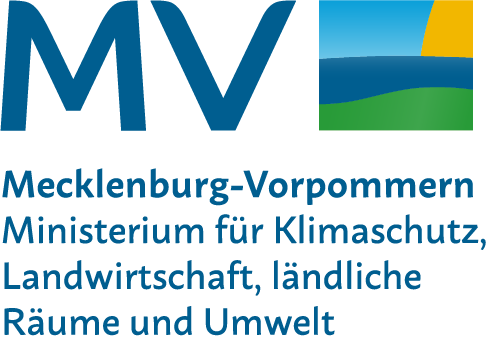 Schwerin, den 19. Mai 2023
Ministerium für Klimaschutz, Landwirtschaft, ländliche Räume und UmweltMecklenburg-Vorpommern, 19048 SchwerinBeantragung einer Härtefallhilfe für private Haushalte für nicht leitungsgebundene Energieträgerhier:	Übersendung eines Antrages in PapierformSehr geehrte Damen und Herren,als Anlage übersende ich Ihnen, wie durch Sie erbeten, einen „Papierantrag“ für die Beantragung einer Härtefallhilfe für private Haushalte für nicht leitungsgebundene Energieträger (Heizöl, Holzpellets, Kohle/Koks, Holzhackschnitzel, Holzbriketts, Flüssiggas, Scheitholz).Der vorliegende Antrag ist inklusive Anlagen (Kopien oder Originale der erforderlichen Nachweise) an die nachfolgende Adresse zu übersenden:DRIVEPORTGasstr. 2722222 HamburgFür eventuelle Fragen oder Informationen stehen wir Ihnen unter der Telefonnummer 0385-58816061 gern zur Verfügung.Mit freundlichen GrüßenIm AuftragAndré BernowitzAnlagenAntrag auf HärtefallhilfeInformationsblätterHinweise